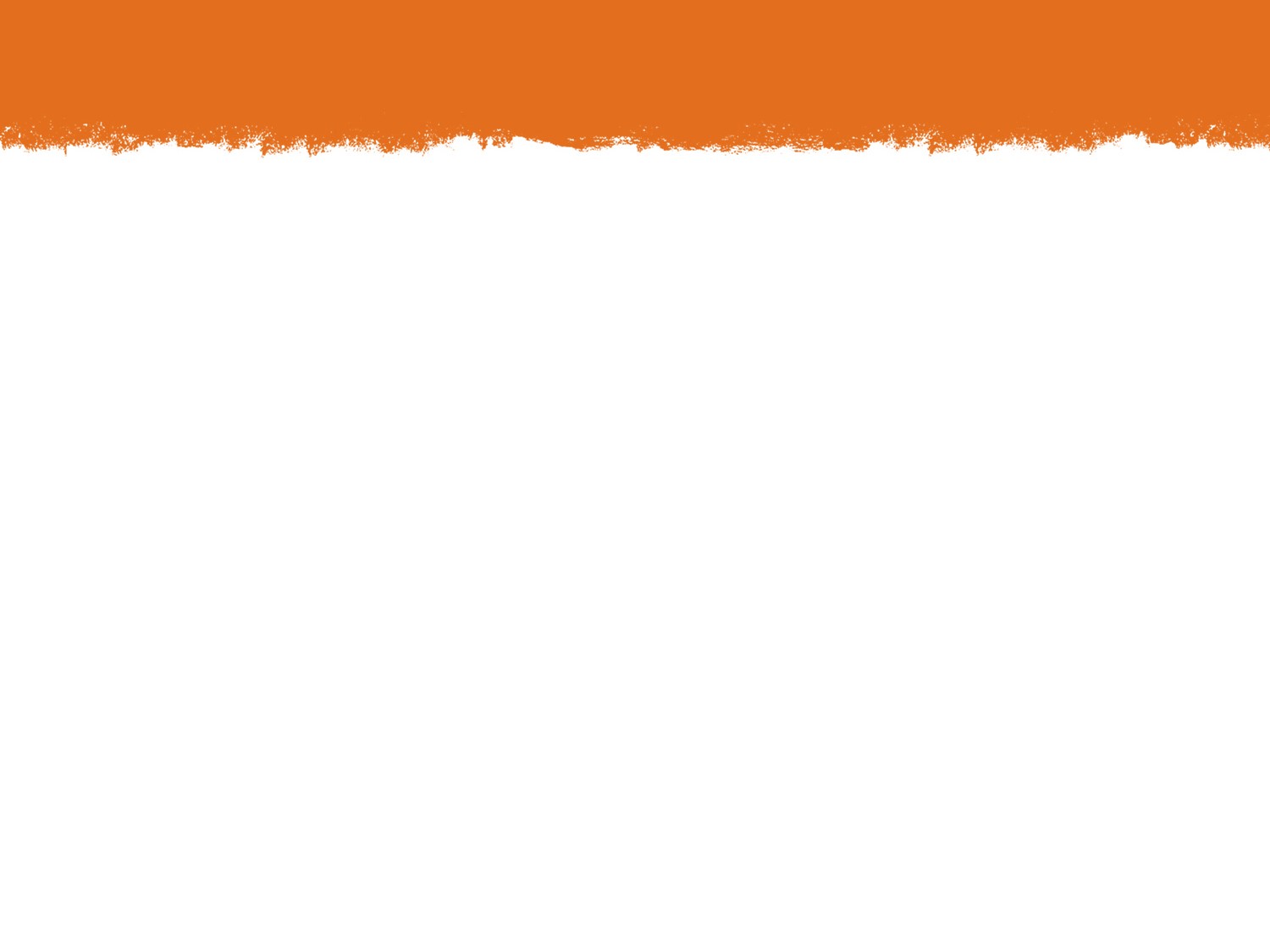 Sense-making and Learning ActivityPlease refer to the excel sheet of data collected for your country in FY16Excel sheet: These are all of the projects your team reported on for FY16 Dashboard: A visual representation of data collected from FY14- FY16Based on your report, what are some questions that come to mind?Example: SomaliaLooking at the number of projects reported in FY16, does this reflect the actual number of existing projects in your county? Did Somalia have more than 26 projects?Somalia reported higher levels of advocacy and scale up than others in the region and globally. Why might this be? Somalia also reported lower levels of innovation in FY 16. Why might this be?Program Quality Check: Somalia’s numbers are lower on reported aspects of program quality than others in the region. What is Somalia doing differently than the region?Gender and governance marker: Many projects in Somalia in FY 16 were scored as gender sensitive or accommodating inclusive governance. Why might that be?How might this data inform your country strategy? How can you see using some of this information inform your regional strategy? Was there anything surprising in these country profiles?How else would you want to show PIIRS data? What other information do you want? 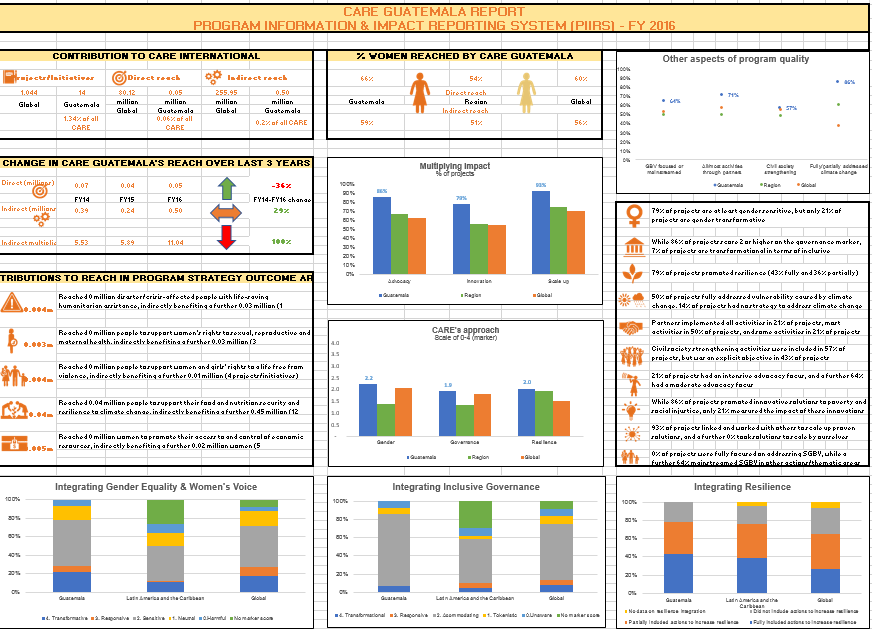 